                           Evaluación sumativa                                                                Estética III y IV MedioNombre:Curso: Estética III y IV MedioFecha:Unidad: 1 La estética es la reflexión filosófica sobre las artes y la experiencia.Objetivo: Comprender y aplicar  los conceptos estéticos desde la lectura de Walter BenjaminInstrucciones: Lea  el texto y responda las preguntas.Texto¿Qué es el aura?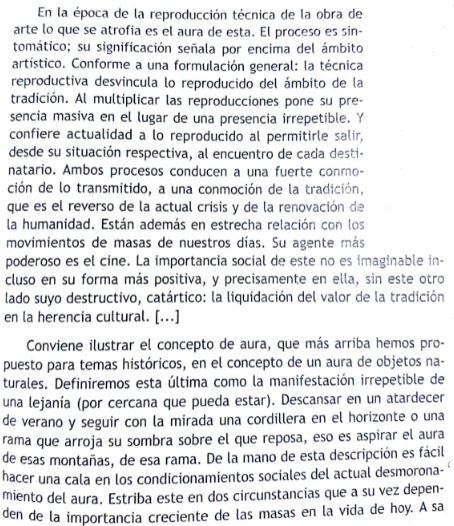 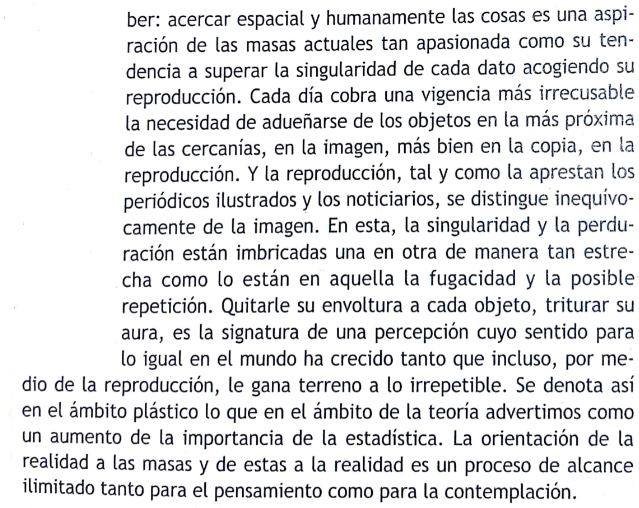 Walter Benjamin: La obra de arte en la época de su reproductividad.Preguntas:1.-¿A qué se refiere el autor cuando habla del “aura” ¿se trata de algo asociado únicamente a la obra artística? 8 pts.________________________________________________________________________________________________________________________________________________________________________________________________________________________________________________________________________________________________________________________________________________________________________________________________________________________________________________________________________________________________________________________________________________________________________________2.-¿Por qué cree Walter Benjamin que en la época actual la obra de arte a perdido el aura que la caracterizaba en el pasado? 8 pts.________________________________________________________________________________________________________________________________________________________________________________________________________________________________________________________________________________________________________________________________________________________________________________________________________________________________________________________________________________________________________________________________________________________________________________3.-¿Crees tú que hay razones para lamentar esta “Perdida del aura” 8 pts.________________________________________________________________________________________________________________________________________________________________________________________________________________________________________________________________________________________________________________________________________________________________________________________________________________________________________________________________________________________________________________________________________________________________________________Puntaje ideal  24 pts. Puntaje obtenidoNota